Appearance & Interface Description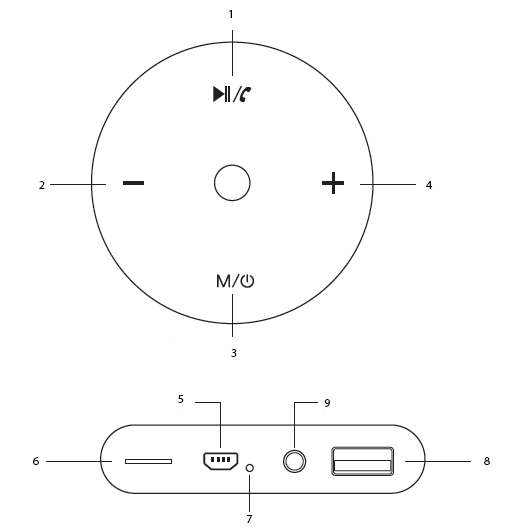 Multi-Function ButtonVolume – Power ButtonVolume + (Next Track)Power Input TF Card SlotLED IndicatorAUX-In PortUSB Media InputOperation InstructionsTurning Boom-10 On/OffPress and hold the power button to turn on/off the speaker.Pairing Boom-10The speaker enters Bluetooth mode automatically when turned on. Turn on the Bluetooth function of the device you wish to connect and search for “Promate Boom-10”. From the list of found devices, select “Promate Boom-10”.Boom-10 will pair automatically with the last connected device.Using TWS FunctionTurn on both speakers and ensure they are in Bluetooth mode.Long press the Multi-Function button on both speakers until you hear a tone.You will hear a tone once both speakers to pair with each other.Once paired, you may pair your device to the speakers using the above-mentioned steps.USB & TF Card FunctionInsert the USB media device or TF card into the USB port or TF Card Slot.Boom-10 will automatically start playing music files from the USB port or TF Card Slot.Control music playback using the Volume Buttons. Controlling Music PlaybackMusic Play/Pause: Press the multi-function button once to play/pause music tracksMusic Track Control: Short press the Volume + or Volume – buttons to skip to the next or previous track.Volume Control: Long press the Volume + or Volume – buttons to increase or decrease the volume.AUX FunctionConnect your playback device via the AUX port to Boom-10.Press the Multifunction Button to enter AUX mode.TroubleshootingBoom-10 does not pair with a Bluetooth device:Check if the Bluetooth hardware on your device supports A2DP profile which is necessary for sound transmission over Bluetooth.